Avis de convocation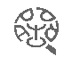 AssemblÉe générale de l’APPRCQLe 11 janvier 2023, 19hrsRencontre: Zoom lien transmis en page 2 de cet avisProjet d’ordre du jour Nomination d’un·e président·e et secrétaire d’AssembléeAdoption de l’ordre du jourAdoption du procès-verbal de l’AG du 13 janvier 2021Suivis au procès-verbal de la dernière Assemblée générale Informations5.1 Lancement du nouveau site Web et adresse courriel5.2 Nouveau logo de l’APPRCQ 5.3 Retour sur les travaux du comité de l’APPRCQ Recrutement de membres au comité exécutifFonctionnement de l’APPRCQ7.1 Stratégies de communication 7.2 Formule des Assemblées générales 7.3 Adhésion des membres 7.4 Création d’un comité de travail sur les statuts et règlements Activités à venir Assemblée générale Journée spéciale 2023Colloque 2024Mandats du Comité exécutif VariaLevée de l’AssembléeIMPORTANTE ASSEMBLÉE GÉNÉRALE APPRCQEN VISIOCONFÉRENCE ZOOMMercredi 11 janvier 202319h00HÔTE DE LA RÉUNION : 	Valérie Aubrais, secrétaire APPRCQCO-HÔTES : Chantale Tremblay, présidente APPRCQMarie-Josée Morin, vice-présidente APPRCQ Virginie Proulx-Tremblay, chargée des communications APPRCQ                               et trésorière par interim APPRCQParticiper à la réunion Zoomhttps://cegepoutaouais.zoom.us/j/7999266655?pwd=b2FBK2hyb2R1VnJheDU1T3hFRUZudz09ID de réunion : 799 926 6655Code secret : cF3Mwr